Технологическая карта урока английского языка в соответствии с требованиями ФГОС  Работу выполнила: Карпова Екатерина Евгеньевна, учитель английского языка, лицей № 419 Петергоф, Санкт-ПетербургПлан-конспект урока по учебнику «Английский в фокусе» 3 класс. УМК “Spotlight ”, авторы: Н. И. Быкова, Д. Дули, М. Д. Поспелова, В. ЭвансТема – 1 часа, урок – 1 часТема:  «Множественное число имен существительных. Глагол to be»(Технологическая карта изучения темы)Содержание урокаH.W. w/ b/Glass,bus, box,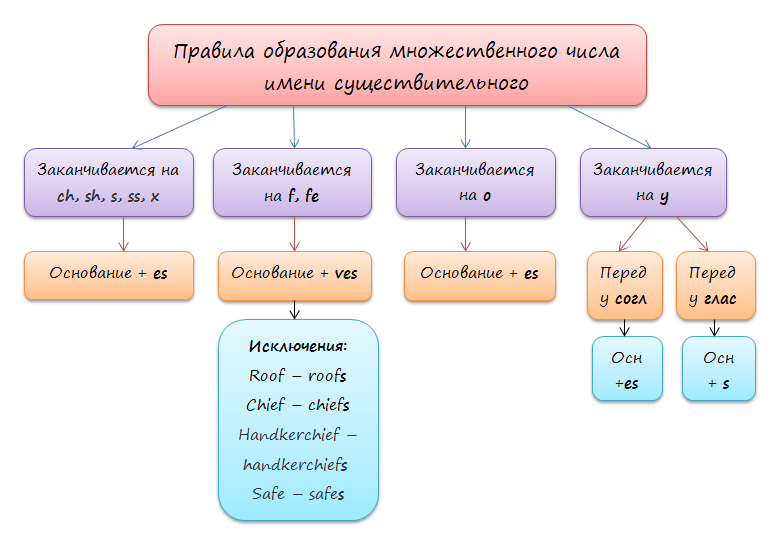 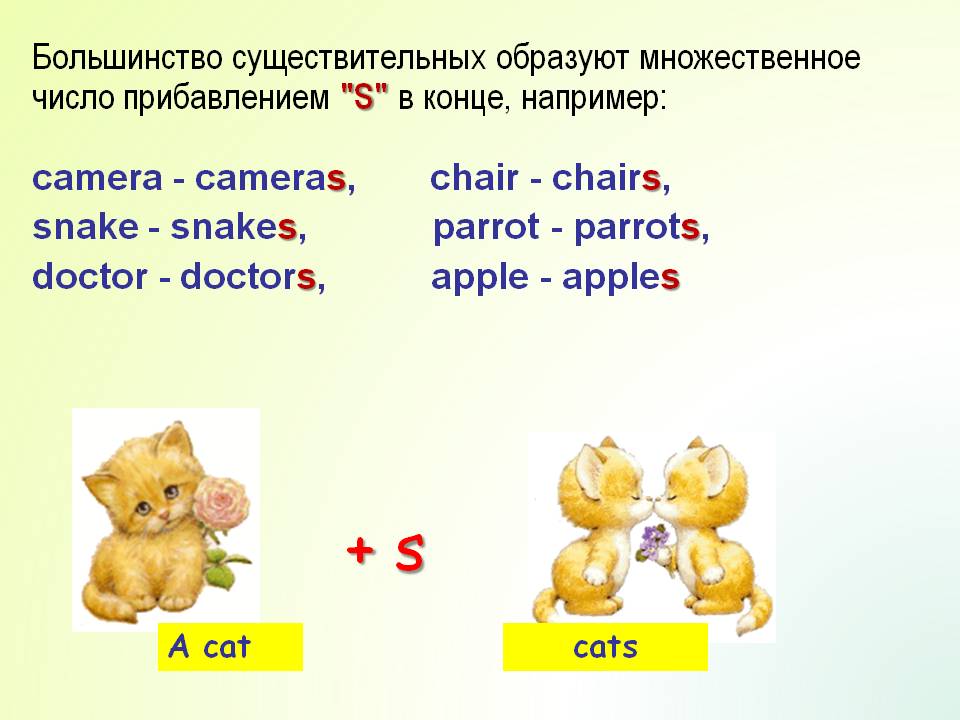 ТемаЗакрепление пройденного материала.Закрепление пройденного материала.Закрепление пройденного материала.Цель темыОбучающие:Освоение новых лексических единиц Освоение и повторение грамматического материала.Развивающие:Развивать навыки и умения во всех видах речевой деятельностиРазвивать умения систематизировать новые знания и на их основе составлять рассказ о своей семьеВоспитывающие: Воспитывать чувство уважения и доброжелательности к старшим.Формировать доброжелательное отношение к семье, родственникамОбучающие:Освоение новых лексических единиц Освоение и повторение грамматического материала.Развивающие:Развивать навыки и умения во всех видах речевой деятельностиРазвивать умения систематизировать новые знания и на их основе составлять рассказ о своей семьеВоспитывающие: Воспитывать чувство уважения и доброжелательности к старшим.Формировать доброжелательное отношение к семье, родственникамОбучающие:Освоение новых лексических единиц Освоение и повторение грамматического материала.Развивающие:Развивать навыки и умения во всех видах речевой деятельностиРазвивать умения систематизировать новые знания и на их основе составлять рассказ о своей семьеВоспитывающие: Воспитывать чувство уважения и доброжелательности к старшим.Формировать доброжелательное отношение к семье, родственникамПланируемый результатПредметные уменияПредметные уменияУУДНаучить употреблять в речи  существительные во множественном и единственном числеПовторить слова по теме «Моя семья»Догадываться о значении незнакомых слов Развивать навыки говорения, аудирования, чтения, письмаНаучить употреблять в речи  существительные во множественном и единственном числеПовторить слова по теме «Моя семья»Догадываться о значении незнакомых слов Развивать навыки говорения, аудирования, чтения, письмаЛичностные: формирование ответственного отношения к учению, готовности к саморазвитию и самообразованию, формирование коммуникативной компетенции в общении и сотрудничестве со сверстниками, формирование и развитие интереса к иностранному языку.Регулятивные: осуществление регулятивных действий самонаблюдения, самоконтроля, самооценки в процессе коммуникативной деятельности на иностранном языке. Осознание языка (в том числе иностранного) как основного средства общения меду людьмиПознавательные: постановка и формулирование цели, проблемы, выбор способов достижения цели, построение простейших высказыванийКоммуникативные: умение участвовать в коллективном решении проблем, строить продуктивное сотрудничество с партнером, умение задавать вопросы  и отвечать на них; адекватно использовать речевые средства для решения различных коммуникативных задач..Основные понятияАктивная лексика/лексические структуры: tall, great, quick, drop, colour, time to go home, well done, глагол “to be”. Лексика для рецептивного уcвоения: baby, paint, paintings, in the street, child.Активная лексика/лексические структуры: tall, great, quick, drop, colour, time to go home, well done, глагол “to be”. Лексика для рецептивного уcвоения: baby, paint, paintings, in the street, child.Активная лексика/лексические структуры: tall, great, quick, drop, colour, time to go home, well done, глагол “to be”. Лексика для рецептивного уcвоения: baby, paint, paintings, in the street, child.Организация пространстваОрганизация пространстваОрганизация пространстваОрганизация пространстваМежпредметные связиФормы работыРесурсыРесурсыОкружающий мир, информатика и иктИндивидуальная, групповая, фронтальная-учебник, рабочая тетрадь, звуковое приложение на смартфоне-картинки с членами семьи, цветные карандаши, табличка с местоимениями, табличка с глаголом to be-учебник, рабочая тетрадь, звуковое приложение на смартфоне-картинки с членами семьи, цветные карандаши, табличка с местоимениями, табличка с глаголом to beЭтап урокаДеятельность учителяДеятельность учащихсяФормируемые УУДОрганизационный этапПриветствие, подготовка к урокуподготовка к уроку, ответ на приветствие учителяКоммуникативные: готовность к сотрудничествуПроверка дом.задПроверка тетрадей и дзОткрывают домашнее задание, готовятся к ответуКоммуникативные: готовность к сотрудничествуРегулятивные: волевая саморегуляция.Актуализация накопленных знаний. Повторение.Игра на повторение по командам. На доске слова в ед. числе. Предлагает преобразовать их во мн. Число. Duck, bed, hand, boys, girls, bananas, chair, candle, burger, mask, book, puppet, boatДети играют по командам и вспоминают пройденный материалПознавательные: умение выделять нужную информацию, постановка и решение проблемы, создание алгоритма деятельностиКоммуникативные: сотрудничество со сверстниками, умение работать в группе.Исполнительский. Практическая деятельность. Применение знаний в новой ситуацииПредлагает выполнить упр. 2 с 32 учебника в тетради. Предварительно проговаривается образец Аудио с 32 упр 3. Предлагает прослушатьПредлагает перевести, прочесть и спеть песнюУчитель объявляет о конкурсе на лучший рисунок своей семьи. затем рассказывает о ПикассоВыполняют задание по образцуСлушают песню. Ищут в ней незнакомые слова, записывают их в тетрадь. Ищут в песне всех родственниковПереводят, читают, поют песнюЗаписывают информацию о конкурсе, слушают и рассказ о ПикассоПознавательные: умение слушать и понимать английскую речь на слух, умение образовывать новую форму словКоммуникативные: учебное сотрудничество с учителем и сверстниками, умение выступать публично, следить за правильностью ответа соседа. Регулятивные: волевая саморегуляцияФизкульминуткаВключает песню еще раз, чтобы дети размялись. Каждый раз, когда они слышат о члене семьи, они подпрыгивают Слушают песню, танцуют, прыгаютКоммуникативные: сотрудничество с учителем  Исполнительский. Практическая деятельность. Применение знаний в новой ситуацииУпр. 4 с 33Выполняют упр. в парах. Ответы записывают в тетрадяхПознавательные: умение читать на английском, переводить, умение образовывать новую форму слов. Повторение пройденного материала, умение записывать англ словаКоммуникативные: учебное сотрудничество с учителем и сверстниками, умение работать в паре Осуществление коррекцииПо цепочке каждый ученик называет слово, его сосед должен назвать мн. Число этого словаНазывают форму мн. Числа слов по цепочкеПознавательные: умение слушать и понимать английскую речь на слух, выслушивать ответ, оценивать его правильностьКоммуникативные: умение выступать на публике, умение сотрудничать со сверстниками, владеть голосом;  Регулятивные: корректировка произношения, самооценивание;Оценивание Учитель предлагает учащимся достигли ли они цели урока и оценить свою работу на уроке.Оценивают достигли ли они цели урока, оценивают себя и друг другаЛичностные: самооценивание уровня знаний на данном этапе изучения иностранного языка, Регулятивные: оценка действий партнераРефлексияПредлагает поразмышлять: за что вы можете себя сегодня похвалить? Что не удалось сегодня?Занимаются самооценкой.Я могу похвалить себя за то, что я…У меня не получилось…Личностные: оценка достигнутого уровня знаний, осознание значимости изучения иностранного языка.Притяжательные местоимения  Possessive PronounsПритяжательные местоимения  Possessive PronounsI - myIt - itsYou - yourWe -ourHe - hisYou -yourShe - herThey - theirСПРЯЖЕНИЕ ГЛАГОЛА To beСПРЯЖЕНИЕ ГЛАГОЛА To beСПРЯЖЕНИЕ ГЛАГОЛА To beСПРЯЖЕНИЕ ГЛАГОЛА To beЕДИНСТВЕННОЕ ЧИСЛОЕДИНСТВЕННОЕ ЧИСЛОМНОЖЕСТВЕННОЕ ЧИСЛОМНОЖЕСТВЕННОЕ ЧИСЛОIHeSheItAmisWeYouTheyare